              Provincia del ChacoMINISTERIO DE SALUD PÚBLICA                -------------- LICITACION PRIVADA Nº 2176/2020EXPEDIENTE Nº E6-2019-6021-EOBJETO DEL LLAMADO: EQUIPO DIGITALIZADOR DE RX CON SISTEMA DE IMPRESIÓN DE LO PRODUCIDOFECHA Y HORA DE LA APERTURA: 14 DE MAYO DE 2020- HORA: 10:00 HS -LUGAR DE APERTURA DE LOS SOBRES DE LAS OFERTAS: UNIDAD DE CONTRATACIONES DEL MINISTERIO DE SALUD - 8º PISO-CASA DE GOBIERNO – M. T. DE ALVEAR 145- RESISTENCIA-CHACO.MANTENIMIENTO DE OFERTA: 50 DÍAS		FORMA DE ENTREGA: TOTAL ADJUDICADOMODALIDAD DE ENTREGA: TOTALCONDICIONES DE PAGO: 30 DIASLUGAR DE ENTREGA: CENTRO REGIONAL DE REFERENCIA VILLA RIO NEGRO. RESISTENCIA - CHACOPRESUPUESTO OFICIAL: PESOS DOS MILLONES DOSCIENTOS TRECE MIL QUINIENTOS CATORCE ($2.213.514,00)PRESENTAR POR DUPLICADO LA OFERTA.DOCUMENTO DE GARANTÍA 1% DEL TOTAL COTIZADO.CONSTANCIA DE INSCRIPCION EN EL REGISTRO DE PROVEEDORES DE LA PROVINCIA DEL CHACO (ACTUALIZADA A LA FECHA DE LA APERTURA).CERTIFICADO FISCAL PARA CONTRATAR OTORGADO POR ATP (ADMINISTRACIÓN TRIBUTARIA PROVINCIAL DEL CHACO) ACTUALIZADA. A  APERTURA.CONSTANCIA DE INSCRIPCION DE ATP (ADMINISTRACIÓN TRIBUTARIA PROVINCIAL DEL CHACO) CONSTANCIA DE INSCRIPCION DE AFIP (ADMINISTRACIÓN FEDERAL DE INGRESOS PÚBLICOS) ACUTALIZADA A LA FECHA DE APERTURA.PLIEGOS Y CLAUSULAS FIRMADAS SELLADAS POR EL PROPIETARIO Y/O APODERADO DE  (ADJUNTAR, PODER ESPECIAL A FAVOR DEL FIRMANTE).DECLARACION JURADA DE RENUNCIA A LOS FUEROS FEDERALES.CONSTANCIA DE CBU DEL NUEVO BANCO DEL CHACO.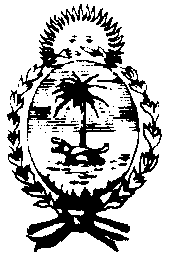 